Moj športni danOb poldnevu smo se začeli pripravljati na športni dan. Nato smo se ob pol enih dogovorili kam bomo šli. Nato smo odšli. Z avtom smo se odpeljali približno 3 kilometre proti vrhu Škofja približno 300 metrov pred  »vrhom ulce« pa smo parkirali. Nato smo odšli na »vrh ulce«po cesti proti vrhu Škofja vendar smo pod vrhom zavili proti Novakom. Šli smo skozi Podpleče in Novake nato pa smo zavili ter šli nazaj po drugi strani Škofja.Tak športni dan se mi je zdel super. Presenetilo pa me je koliko ljudi smo srečali kljub razmeram. Med potjo sem videl ogromno krajev v katerih sem bil prvič ter ogromno poti za katere sploh nisem vedel, da obstajajo. 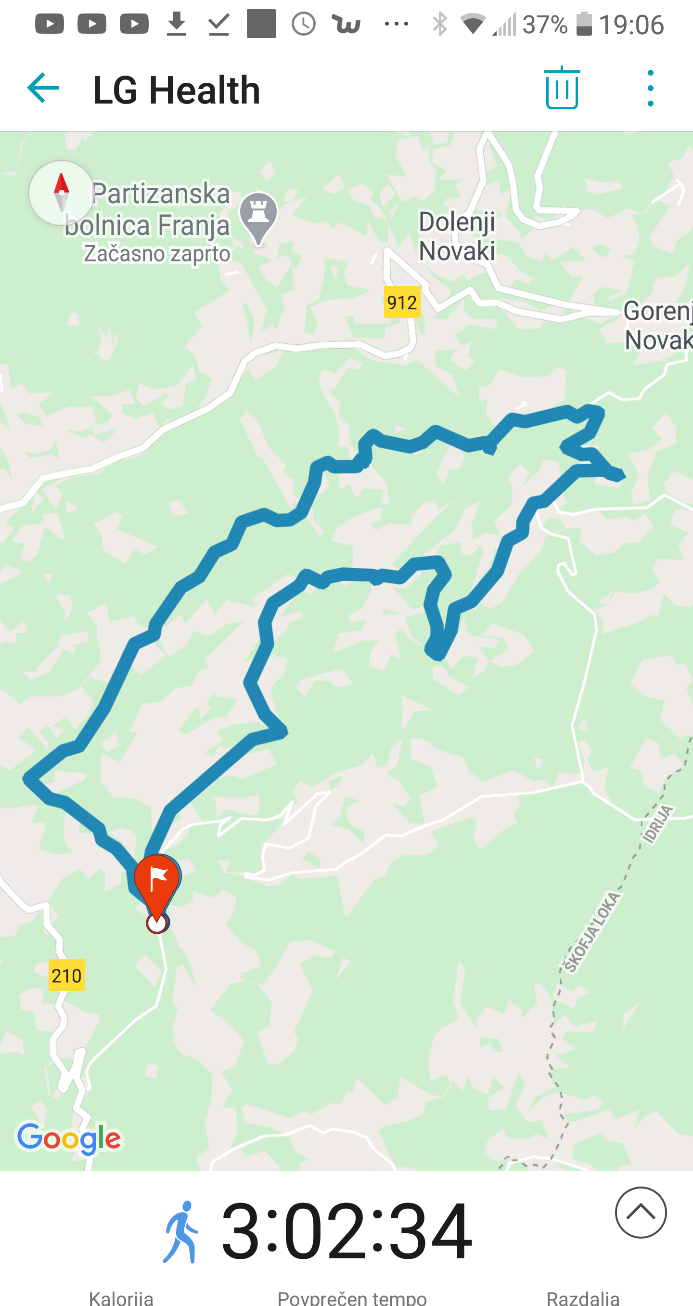 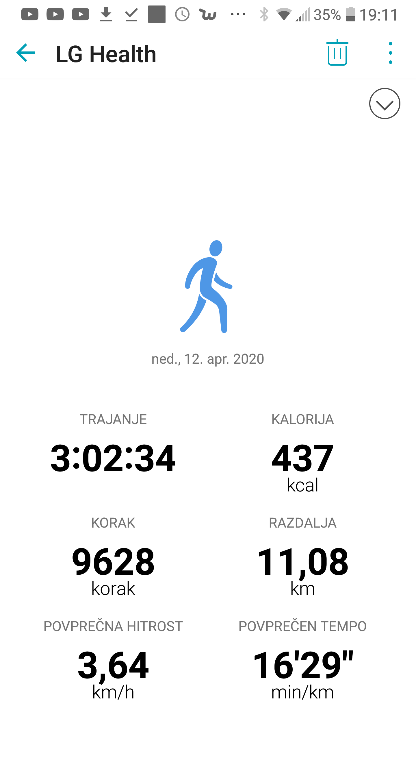 